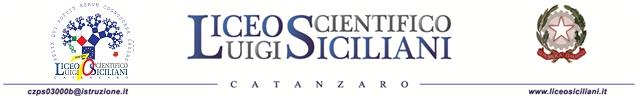 PROGETTAZIONE  DIDATTICO-EDUCATIVA PER COMPETENZE (DI CLASSE)DOCENTI COMPONENTI IL CONSIGLIO DI CLASSECOMPONENTE GENITORI:Sig. _________________________________   Sig. _____________________________________COMPONENTE ALUNNI:Sig. _________________________________   Sig. _____________________________________COORDINATORE  PROF._____________________________________BREVE PRESENTAZIONE DELLA CLASSELIVELLI REGISTRATI ALL’INIZIO DELL’A.S. NELLE DIVERSE DISCIPLINE (Effettuare una breve sintesi esplicitando tutte le discipline)OBIETTIVI DIDATTICO-FORMATIVI :(Elencare gli obiettivi)ASSI DISCIPLINARIASSE DEI LINGUAGGI:Lingua Italiana:   Lingua Straniera (Latino-Inglese):Altri linguaggi:ASSE MATEMATICOMatematica:ASSE SCIENTIFICOFisicaScienzeScienze motorieASSE STORICO-SOCIALEGeoStoria (biennio) Storia FilosofiaPROGETTAZIONE PER COMPETENZE DI CITTADINANZA(Individuare le competenze dal Quadro 1 e le tipologie dei Compiti di realtà dal Quadro 2)QUADRO 1.  COMPETENZE CHIAVE DI CITTADINANZAQUADRO 2.  COMPITI DI REALTA’ (Un compito è autentico se è realistico, richiede innovazione, deve portare lo studente ad una ricerca e/o progetto che si realizzi in classe e/o anche in contesti esterni alla classe, alla Scuola)COMPITO DI REALTA’PERCORSI PER LE COMPETENZE TRASVERSALI E PER L’ORIENTAMENTO (SOLO PER LE CLASSI DEL TRIENNIO)CURVATURE SCIENTIFICHE ATTIVATEPROGETTI PON ATTIVATICOMPETENZE NECESSARIE PER IL PASSAGGIO ALLA CLASSE SUCCESSIVA_ (Obiettivi Minimi)(da formulare per tutte le classi; per le classi seconde: stabilite tenendo conto del Certificato delle competenze che viene rilasciato alla fine del 2^ anno e che viene riportato di seguito) TIPOLOGIE DI VERIFICAPROVE STRUTTURATE, SAGGI BREVI, ANALISI DI TESTO, RELAZIONI, INTERROGAZIONI, QUESTIONARI, ALTRO___________________________________________NUMERO MINIMO DI VERIFICHE A QUADRIMESTRE	N°_____ 	Scritte	N°_____	OraliMETODOLOGIE DIDATTICHELEZIONE FRONTALELAVORI DI GRUPPORICERCA GUIDATAPROBLEM SOLVINGLABORATORIO ALTRO___________________________________INTERVENTI DI RECUPERORECUPERO IN ITINERE;CORSI DI RECUPERO IN ORARIO POMERIDIANOPAUSA DIDATTICAVALUTAZIONEVoto unico anche nella valutazione intermediaCRITERI GENERALI DI VALUTAZIONEINDICATORI DI VALUTAZIONE PER COMPITI DI REALTA’ (Rubrica di Valutazione da usare per definire i livelli raggiunti dagli studenti al termine dei compiti di realtà)ALLA FINE DEL 2° ANNO SARA’ RILASCIATO IL CERTIFICATO DELLE COMPETENZE SECONDO IL D.M. 9/2009 DI SEGUITO RIPORTATO CERTIFICATO DELLE COMPETENZEAcquisite nell’assolvimento dell’obbligo di Istruzione D.M. 9/2009COMPETENZE DI BASE E RELATIVI LIVELLI RAGGIUNTI Livello base Lo studente svolge compiti semplici in situazioni note, mostrando di possedere conoscenze ed abilità essenziali e di saper applicare regole e procedure fondamentaliLivello Intermedio Lo studente svolge compiti e risolve problemi complessi in situazioni note, compie scelte consapevoli mostrando di saper utilizzare le conoscenze e le abilità acquisiteLivello avanzato: Lo studente svolge compiti e problemi complessi in situazioni anche non note, mostrando padronanza nell’uso delle conoscenze e delle abilità. Sa proporre e sostenere le proprie opinioni e assumere autonomamente decisioni consapevoliLivello di base non raggiunto Lo studente non riesce a svolgere semplici compiti neanche in situazioni note, mostrando di non avere acquisito conoscenze ed abilità essenziali e di non saper applicare regole e procedure fondamentali. 	ANNO SCOLASTICOCLASSECOGNOME E NOMEMATERIACOMPETENZAImparare ad imparareOrganizzare il proprio apprendimento, individuando, scegliendo ed utilizzando varie fonti e varie modalità di informazione e di formazione (formale, non formale ed informale), anche in funzione dei tempi disponibili, delle proprie strategie e del proprio metodo di studio e di lavoroProgettareElaborare e realizzare progetti riguardanti lo sviluppo delle proprie attività di studio e di lavoro, utilizzando le conoscenze apprese per stabilire obiettivi significativi e realistici e le relative priorità, valutando i vincoli e le possibilità esistenti, definendo strategie di azione e verificando i risultati raggiuntiComunicare Comprendere messaggi di genere diverso (quotidiano, letterario, tecnico, scientifico) e di complessità diversa, trasmessi utilizzando linguaggi diversi (verbale, matematico, scientifico, simbolico, ecc.) mediante diversi supporti (cartacei, informatici e multimediali). Rappresentare eventi, fenomeni, principi, concetti, norme, procedure, atteggiamenti, stati d’animo, emozioni, ecc. utilizzando linguaggi diversi (verbale, matematico, scientifico, simbolico, ecc.) e diverse conoscenze disciplinari, mediante diversi supporti (cartacei, informatici e multimediali).Collaborare e partecipareInteragire in gruppo, comprendendo i diversi punti di vista, valorizzando le proprie e le altrui capacità, gestendo la conflittualità, contribuendo all’apprendimento comune ed alla realizzazione delle attività collettive, nel riconoscimento dei diritti fondamentali degli altriAgire in modo autonomo e responsabileSapersi inserire in modo attivo e consapevole nella vita sociale e far valere al suo interno i propri diritti e bisogni riconoscendo al contempo quelli altrui, le opportunità comuni, i limiti, le regole, le responsabilità.Risolvere problemiAffrontare situazioni problematiche costruendo e verificando ipotesi, individuando le fonti e le risorse adeguate, raccogliendo e valutando i dati, proponendo soluzioni utilizzando, secondo il tipo di problema, contenuti e metodi delle diverse disciplineIndividuare collegamenti e relazioniIndividuare e rappresentare, elaborando argomentazioni coerenti, collegamenti e relazioni tra fenomeni, eventi e concetti diversi, anche appartenenti a diversi ambiti disciplinari, e lontani nello spazio e nel tempo, cogliendone la natura sistemica, individuando analogie e differenze, coerenze ed incoerenze, cause ed effetti e la loro natura probabilisticaAcquisire ed interpretare l’informazioneAcquisire ed interpretare criticamente l'informazione ricevuta nei diversi ambiti ed attraverso diversi strumenti comunicativi, valutandone l’attendibilità e l’utilità, distinguendo fatti e opinioni.TipologiaDenominazioneAttività di presentazione di ricerche, prodotti di diverse tipologieAttività Fai, Openscience, Openday, Piday…Presentazioni di libriGutenberg, altri eventi pubbliciConferenze ScientificheMatematica e Realtà, Euromath, Euroscience,…Laboratori didattici per la diffusione di buone praticheAttività organizzate dalla scuola, altri eventi pubbliciVisite guidateParco della Matematica di Pitagora…Attività di ASLQuadro Attività ASLTITOLOTITOLOTITOLOTITOLODiscipline coinvolteTempiCompetenze di CittadinanzaAssi CulturaliTITOLOTITOLOTITOLOTITOLODiscipline coinvolteTempiCompetenze di CittadinanzaAssi CulturaliCurvaturaNumero studenti partecipantiCompetenze di CittadinanzaAssi CulturaliLiceo MatematicoLogos & Techne (Liceo Tecnologico)Curvatura BiomedicaTitolo del progettoNumero studenti partecipantiCompetenze di CittadinanzaAssi CulturaliLivelloImpegno e PartecipazioneConoscenzeCompetenzeAbilitàLivello 1Voto 1-3Giudizio:ScarsoNon rispetta gli impegni; si distrae in classeIsolate,disorganizzateNon riesce ad applicare le conoscenze; si esprime in maniera disorganica e poco corretta. Non partecipa al dialogoNon è capace di effettuare alcuna analisi né di sintetizzare le conoscenze. Non ha autonomia di giudizioLivello 2Voto 4Giudizio:InsufficienteDiscontinuo nel rispetto degli impegni e nel livello di attenzione e partecipazioneFrammentarie, superficialiCommette gravi errori nell’applicazione delle conoscenze; si esprime in forma approssimativaAnche se guidato effettua solo analisi e sintesi parziali ed impreciseLivello 3Voto 5Giudizio:MediocreImpegno non sempre responsabile; partecipazione da sollecitareIncomplete e superficialiA volte commette errori nella applicazione delle conoscenze; si esprime in modo schematico e non sempre correttoEffettua sintesi ed analisi  incomplete e generiche; esprime valutazioni parziali solo se guidatoLivello 4Voto 6Giudizio:SufficienteAssolve agli impegni e partecipa alle lezioni in modo ricettivo e non sempre continuoEssenzialiApplica le conoscenze acquisite ed esegue semplici compiti senza errori; espone in modo semplice ma chiaroEffettua analisi e sintesi essenziali ed esprime valutazioni semplici ma adeguateLivello 5Voto 7Giudizio:DiscretoImpegno continuo e partecipazione attivaOrdinate e parzialmente approfonditeEsegue compiti complessi e sa applicare conoscenze e procedure senza gravi errori. Usa i linguaggi settorialiEffettua analisi e sintesi coerenti ed esprime valutazioni autonomeLivello 6Voto 8Giudizio:BuonoImpegno consapevole e partecipazione propositivaComplete, organiche ed approfonditeEsegue compiti complessi e sa applicare con correttezza conoscenze e procedure. Si esprime in maniera efficace e pertinenteEffettua analisi e sintesi complete ed approfondite. Esprime valutazioni autonome pertinentiLivello 7Voto 9-10Giudizio:Ottimo-EccellenteImpegno assiduo, consapevole e responsabile. Partecipazione propositiva e stimolanteComplete, organiche,approfondite e criticamente rielaborateEsegue compiti complessi applica correttamente conoscenze e procedure in contesti pluridisciplinari. Si esprime in maniera efficace ed appropriata, usando un lessico ricco e bene articolatoCoglie gli elementi di un insieme, stabilisce relazioni, organizza autonomamente conoscenze e procedure. Esprime valutazioni complete, critiche ed approfondite COMPETENZE DI CITTADINANZAINDICATORILIVELLI (barrare con una crocetta)LIVELLI (barrare con una crocetta)LIVELLI (barrare con una crocetta)LIVELLI (barrare con una crocetta)COMPETENZE DI CITTADINANZAINDICATORIavanzatointermediobaseNon raggiuntoImparare ad imparare Saper distinguere nei vari ambiti disciplinari informazioni, conoscenzeImparare ad imparare Saper utilizzare pluralità di fontiImparare ad imparare Saper definire tempi strategie e modalitàdi lavoroProgettareElaborare e realizzare progetti riguardanti lo sviluppo delle proprie attività di studio e di lavoro, utilizzando le conoscenze apprese per stabilire obiettivi significativi e realistici ComunicareSaper comunicare in modo efficace usando vari tipi di linguaggiComunicareSaper gestire momenti di comunicazione complessi, in situazione tenendo conto di emotivitàCollaborare e partecipareInteragire in gruppo valorizzando le proprie e le altrui capacità, gestendo la conflittualità, contribuendo all’apprendimento comune ed alla realizzazione delle attività collettive, nel riconoscimento dei diritti fondamentali degli altriAgire in modo autonomo e responsabileSapersi inserire in modo attivo e consapevole nella vita sociale e far valere al suo interno i propri diritti e bisogni riconoscendo al contempo quelli altrui, le opportunità comuni, i limiti, le regole, le responsabilità.Risolvere problemiAffrontare situazioni problematiche costruendo e verificando ipotesi, individuando le fonti e le risorse adeguateRisolvere problemiRaccoglie  e valuta i dati, proponendo soluzioniIndividuare collegamenti e relazioniIndividuare e rappresentare, elaborando argomentazioni coerenti, collegamenti e relazioni tra fenomeni, eventi e concetti diversi, anche appartenenti a diversi ambiti disciplinari, e lontani nello spazio e nel tempo, cogliendone la natura sistemica, individuando analogie e differenze, coerenze ed incoerenze, cause ed effetti e la loro natura probabilistica.Acquisire ed interpretare l’informazioneAcquisire ed interpretare criticamente l'informazione ricevuta nei diversi ambiti ed attraverso diversi strumenti comunicativi, valutandone l’attendibilità e l’utilità, distinguendo fatti e opinioni.Asse dei linguaggiLivelli Lingua ItalianaPadroneggiare gli strumenti espressivi ed argomentativi indispensabili per gestire l’interazione comunicativa verbale in vari contestiLeggere, comprendere e interpretare testi scritti di vario tipo;Produrre testi di vario tipo in relazione ai differenti scopi comunicativiLivello base non raggiuntoLivello base Livello Intermedio Livello avanzatoLingua Straniera FranceseUtilizzare a lingua per i principali scopi comunicativi e operativiLivello base non raggiuntoLivello base Livello Intermedio Livello avanzatoLingua Straniera IngleseUtilizzare a lingua per i principali scopi comunicativi e operativiLivello base non raggiuntoLivello base Livello Intermedio Livello avanzatoAltri Linguaggi:Utilizzare gli strumenti fondamentali per una fruizione consapevole del patrimonio artistico e letterarioUtilizzare e produrre testi multimedialiLivello base non raggiuntoLivello base Livello Intermedio Livello avanzatoAsse matematicoUtilizzare le tecniche e le procedure del calcolo aritmetico ed algebrico rappresentandole sotto forma graficaConfrontare ed analizzare figure geometriche individuandone invarianti e relazioniIndividuare le strategie appropriate per la soluzione dei problemi Analizzare dati ed interpretarli sviluppando deduzioni e ragionamenti sugli stessi anche con l’ausilio di rappresentazioni grafiche, usando consapevolmente gli strumenti di calcolo e le potenzialità offerte da applicazioni specifiche di tipo informaticoLivello base non raggiuntoLivello base Livello Intermedio Livello avanzatoAsse scientifico-tecnologicoOsservare,descrivere ed analizzare fenomeni appartenenti alla realtà naturale ed artificiale e riconoscere nelle varie forme i concetti di sistema e di complessitàAnalizzare qualitativamente e quantitativamente fenomeni legati alle trasformazioni di energia a partire dall’esperienzaEssere consapevole delle potenzialità e dei limiti delle tecnologie nel contesto culturale e sociale in cui vengono applicateLivello base non raggiuntoLivello base Livello Intermedio Livello avanzatoAsse storico-socialeComprendere il cambiamento e la diversità dei tempi storici in una dimensione diacronica attraverso il confronto tra epoche diverse e in una dimensione sincronica attraverso il confronto tra aree geografiche e culturaliCollocare l’esperienza personale in un sistema di regole fondato sul reciproco riconoscimento dei diritti garantiti dalla Costituzione a tutela della persona, della collettività e dell’ambienteRiconoscere le caratteristiche essenziali del sistema socio-economico per orientarsi nel tessuto produttivo de proprio territorio Livello base non raggiuntoLivello base Livello Intermedio Livello avanzato